Supporting: 	MSAPMSUP102A: Communicate in the workplace
	MSAPMSUP106A: Work in a team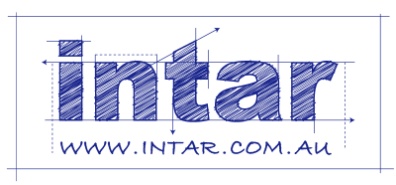 Section 1 Assignment: Communicating with othersProvide short answers to the following questions:What are the three basic types of communication? Give two examples from your own workplace for each type of communication. What is active listening? Give two examples of ways you can demonstrate active listening when your supervisor is talking to you.Imagine you were writing down a message for a work colleague. Describe two possible reasons why they might misunderstand what you had written. For each case, explain what you could do to reduce the chance of that happening.Below is a verbal instruction that a supervisor is giving to his apprentice. Identify the main problems with this instruction and then re-write it in your own words to make the meaning clearer.Sam, can you bring in the red toolbox from the truck? Actually, I need the pinch bar, not the toolbox. George was using it yesterday so I hope he put it back in the toolbox. He’s in the next room, so if you can’t find it just ask him. Who knows where it is now?Choose two forms from your own workplace that require written responses to open questions or prompts. The forms may be used to record injuries, incidents, customer complaints, OHS hazards, phone messages, maintenance requests or any other issues that require descriptive responses.Fill in the forms with your own details. You may report on actual situations that have occurred at your workplace, or make up scenarios that could possibly happen sometime. NameDate1st type of communicationExample 1Example 22nd type of communicationExample 1Example 23rd type of communicationExample 1Example 2Active listening is:Example 1Example 2Reason for misunderstandingPossible solutionMain problems with the instructionRewritten instruction